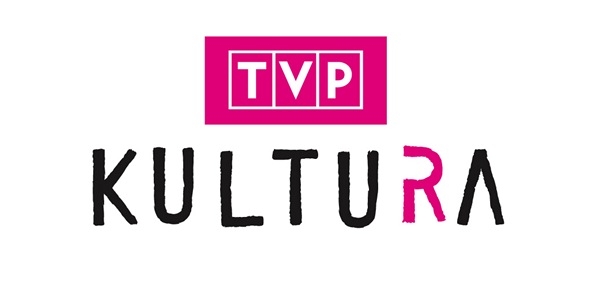 W święta TVP Kultura będzie kontynuować cykl „Strzały po zmierzchu”, „Credo literackie” oraz pokaże premierowe koncerty: Sigur Ros oraz Stinga. Widzowie będą mogli zobaczyć również klasyczne filmy, dokumenty o sztuce oraz  premierową „Niedzielę z... twórczością Zbigniewa Cybulskiego”.WIELKI CZWARTEK (13 kwietnia)KLĄTWA MONA LISY premieragodz. 18:30Film dokumentalny nagrodzony nagrodą Griersona. Krytyk Robert Hughes przygląda się temu, jaki wpływ na rynek sztuki wywarł najsłynniejszy obraz świata – Mona Lisa pędzla Leonarda da Vinci.Reż. Mandy Chang, 2008WIELKI PIĄTEK (14 kwietnia)PASJA WEDŁUG ŚW. JANA JOHANNA SEBASTIANA BACHAgodz. 14:30To widowisko teatralno-muzyczne wyreżyserowane przez Petera Sellarsa. Orkiestra Filharmonii Berlińskiej wystąpiła pod dyrekcją Simona Rattle’a. Pasja wg Świętego Jana powstała w ostatnim okresie twórczości Bacha. Premiera odbyła w 1724 w Wielki Piątek. Przed następnym wykonaniem dzieła w 1727 Bach opracował ją na nowo i ta wersja wykonywana jest do dzisiaj. Od Pasji wg Świętego Mateusza odróżnia się przede wszystkim dużym dramatyzmem, spójną konstrukcją i surową prostotą. W reżyserii Sellarsa muzyka Bacha zyskała namacalny wymiar. Półokrągła scena Filharmonii Berlińskiej została zaadaptowana na potrzeby szczególnego spektaklu. Muzycy znaleźli się po prawej stronie, chór po lewej, a centrum to serce akcji. Odgrywa się kameralny teatr…WIELKA SOBOTA (15 kwietnia)SIEDMIU WSPANIAŁYCH cykl STRZAŁY PO ZMIERZCHU godz. 20:20 (powtórka 16 kwietnia, godz. 10:05)Amerykańska wersja „Siedmiu samurajów" Akiry Kurosawy. Ubodzy mieszkańcy niewielkiej wioski terroryzowani są przez bandę dowodzoną przez niejakiego Calvero. Przerażeni wieśniacy wynajmują grupę rewolwerowców, którzy mają ich obronić przed bezwzględnymi bandytami. W filmie wystąpili wspaniali – jak w tytule - aktorzy, m.in. Yul Brynner, Steve McQueen, James Coburn i Charles Bronson. W 2016 roku powstał remake „Siedmiu wspaniałych” z Denzelem Washingtonem, Chrisem Prattem i Ethanem Hawke’m w rolach głównych.reż. John Sturges, 1960POLSKA. ŚCIEŻKI TAŃCA premieragodz. 09:40Dokument o spotkaniu muzyków z Polski i Szwecji, którzy pod opieką Janusza Prusinowskiego realizują wspólny artystyczny projekt. To zaproszenie w podróż do barwnego świata muzyki tradycyjnej, która wiedzie przez próby, nagrania i liczne koncerty.Reż. Tomasz Knittel, 2016SÓL ZIEMI godz. 17:15Filmowy portret słynnego brazylijskiego fotografa Sebastião Salgado, naszkicowany przez jego syna – Juliana Ribeiro Salgado oraz niemieckiego reżysera Wima Wendersa. To obraz człowieka, który przez lata rejestrował najważniejsze dla swej epoki wydarzenia i problemy społeczne, a później swoje zainteresowanie skierował w stronę nieskażonego cywilizacją świata natury. Dokument doceniono na całym świecie. Film otrzymał wiele nagród, w tym Cezara, i szereg wyróżnień na MFF w Cannes. Był także nominowany do Oscara, nagrody Goya i Europejskiej Nagrody Filmowej. reż. Wim Wenders, Juliano Ribeiro Salgado, 2014SIGÓR ROS-HEIMA premieragodz. 22:50„Heima” w języku islandzkim oznacza „w domu”. Właśnie taki tytuł zespół Sigur Rós nadał filmowi dokumentującemu ich niecodzienne turnée po ojczyźnie. W czasie podróży po małych miejscowościach, grali w lokalnych domach kultury, na placach, w opuszczonych budynkach czy na tle malowniczych islandzkich pejzaży. Muzycy występowali za darmo i bez zapowiedzi. Film w założeniu miał być dokumentacją tej trasy, stał się jednak zapisem jednego z najbardziej niesamowitych koncertów. CREDO LITERACKIE15 kwietnia, godz. 11:40, 16 kwietnia, godz. 12:25, 17 kwietnia, godz. 12:25Notacyjny cykl, w którym wybitni przedstawiciele polskiej literatury prezentują widzom swoje „przesłanie twórcze”. Opowiadają o przebytej drodze, o zasadach, którymi kierują się w życiu, o tym, co jest dla nich najważniejszą inspiracją w XXI wieku. W świątecznej odsłonie pojawią się Andrzej Dobosz, Krzysztof Masłoń, Leszek DługoszWIELKANOC (16 kwietnia)MAŁY WIELKI CZŁOWIEK cykl STRZAŁY PO ZMIERZCHUgodz. 20:20 (powtórka 17 kwietnia, godz. 12:45)121-letni Jack Crabb opowiada o swoim długim życiu pełnym szalonych przygód. Jako dziecko białych osadników wychowane przez Czejenów doświadczył obu kultur XIX-wiecznej Ameryki. Ten western z elementami czarnej komedii uznawany jest za klasyczny przykład kina antysystemowego lat 70. W proteście przeciwko wojnie w Wietnamie wyjątkowo negatywnie ukazuje amerykańskie wojsko. W roli tytułowej wystąpił Dustin Hoffman, portretując swoją postać od nastolatka do starca. Jego rekordu najdłuższej roli filmowej nie pobił nawet „Ciekawy przypadek Benjamina Buttona”.reż. Arthur Penn, 1970PONIEDZIAŁEK WIELKANOCNY (17 kwietnia)MAJOR DUNDEE cykl STRZAŁY PO ZMIERZCHUgodz. 20:20 i 01:10Akcja filmu rozpoczyna się pod koniec wojny secesyjnej na terenie obozu jenieckiego w Nowym Meksyku. Jego dowódcą jest major Dundee (Charlton Heston), który tworzy prywatną armię z żołnierzy Unii i uwięzionych Konfederatów pod wodzą dawnego przyjaciela i rywala z akademii wojskowej West Point, Benjamina Tyreena (Richard Harris). Ruszają tropem zbuntowanych Apaczów. Wyprawa potoczy się zupełnie inaczej, niż przypuszczali…reż. Sam Peckinpah, 1965NIEDZIELA Z… TWÓRCZOŚCIĄ ZBIGNIEWA CYBULSKIEGOgodz. 17:15W tym roku obchodzono 50. rocznicę śmierci tego wybitnego aktora, polskiego Jamesa Deana, jak przyjęło się nazywać Zbigniewa Cybulskiego. W rozmowie z Agnieszką Szydłowską aktora wspominają koledzy, przyjaciele i współpracownicy. W studiu pojawią się: Barbara Krafftówna, Marta Lipińska, Jerzy Gruza, Dorota Karaś, Alfred Andrys, Krystyna Mitręga i Elżbieta Kępińska. Po spotkaniu emisja spektaklu Teatru Sensacji „Kobra” – „Cała prawda” oraz filmu „Iluzja”.STING: LAST SHIP – LIVE AT THE PUBLIC THEATREgodz. 15:30 Zapis koncertu promującego jedenastą studyjną płytę Stinga. Zaprezentowane w bardzo intymnej oprawie utwory pochodzą z broadwayowskiego musicalu „The Last Ship”. To osobista historia stworzona przez Stinga w oparciu o własne wspomnienia z dzieciństwa. Punktem wyjścia stała się historia upadku stoczni w Newcastle, niezwykle ważnej z punku widzenia miasta i jego społeczności.POCZTÓWKI ZNAD KRAWĘDZIgodz. 22 55Ekranizacja autobiograficznej powieści Carry Fisher. Matka i córka - prawdziwa gwiazda i drugorzędna aktorka. Jak odbudować relacje, gdy talent i sukces jednej jest źródłem cierpienia drugiej? Na ekranie Shirley MacLane, Meryl Streep, Gene Hackman i Dennis Quaid.reż. Mike Nicholas, 1990PONIEDZIAŁEK WIELKANOCNY (17 kwietnia)PRZYGODY BARONA MUNCHAUSENAgodz. 15:35Powstała na kanwie XVIII-wiecznych opowiadań Rudolfa Ericha Raspe opowieść o zarozumiałym Baronie ze skłonnością do konfabulacji. Ten najbardziej kosztowny film w karierze Gilliama (jego produkcja doprowadziła do bankructwa wytwórnię Columbia Pictures) do dzisiaj zachwyca swoją stroną wizualną. Zawdzięczamy to głównie klasycznym efektom specjalnym oraz operatorowi Giuseppe Rotunno, dzięki którym film zyskał miano wizualnego arcydzieła.reż. Terry Gilliam, 1988 VINCENT VAN GOGH – MALOWANE SŁOWAMI premieragodz. 15:35Vincent van Gogh to nie tylko jeden z najwybitniejszych malarzy w historii, ale też autor niezwykłej korespondencji. Z listów pisanych do brata wyłania się swoisty autoportret artysty. W filmie wystąpili Benedict Cumberbatch oraz Jamie Parker.Reż. Andrew Huston, 2010JEZIORAKgodz. 22:45Uhonorowany na koszalińskim Festiwalu Debiutów Filmowych „Młodzi i Film” oraz na Festiwalu Filmowym w Gdyni, debiut Michała Otłowskiego z Jowitą Budnik i Sebastianem Fabijańskim w rolach głównych. To wyjątkowo udany kryminał, którego bohaterką jest ciężarna policjantka będąca na tropie zbrodni. Reż. Michał Otłowski, 2014